Vafler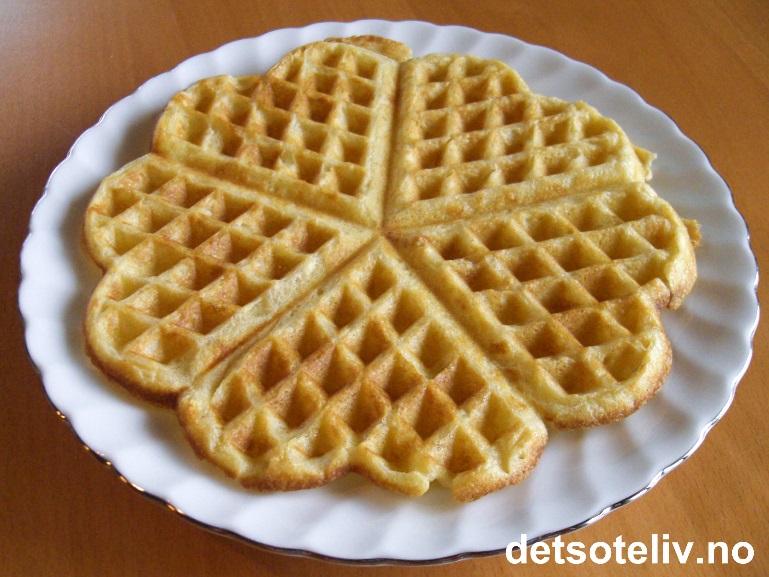 Slik gjør duMål opp hvetemel, sukker, kardemomme, vaniljesukker, bakepulver og salt.Smelt smøret (men pass på at det ikke koker). og tilsett kulturmelk og lettmelk. Deretter har du i alle de tørre og visper alt sammen til du får en glatt og klumpfri vaffelrøre. La røren stå å svelle i ca15 - 20 minutter.Mens røren sveller, vasker dere opp, tørker og setter på plass alt det rene.Stek vaflene gylne i vaffeljern. Jernet kan smøres med litt smør hvis vaflene er vanskelige å ta ut av jernet. Del på å steke slik at alle får prøve.3½dl hvetemel4dl kulturmjølk2dl helmelk 2egg2ss sukker5ss smeltet meierismør1ts kardemomme½ts vaniljesukker½ts bakepulver ½ts salt